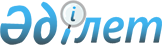 О некоторых вопросах лицензирования деятельности в сфере использования космического пространства
					
			Утративший силу
			
			
		
					Постановление Правительства Республики Казахстан от 31 января 2013 года № 77. Утратило силу постановлением Правительства Республики Казахстан от 17 июня 2015 года № 437      Сноска. Утратило силу постановлением Правительства РК от 17.06.2015 № 437 (вводится в действие по истечении десяти календарных дней после дня его первого официального опубликования).ПРЕСС-РЕЛИЗ

      В соответствии с подпунктами 2) и 3) статьи 6 Закона Республики Казахстан от 11 января 2007 года «О лицензировании» Правительство Республики Казахстан ПОСТАНОВЛЯЕТ:



      1. Утвердить прилагаемые квалификационные требования и перечень документов, подтверждающих соответствие им, для осуществления деятельности в сфере использования космического пространства.



      2. Определить лицензиаром по осуществлению деятельности в сфере использования космического пространства Национальное космическое агентство Республики Казахстан.



      3. Признать утратившими силу:



      1) постановление Правительства Республики Казахстан от 29 декабря 2007 года № 1395 «Об утверждении квалификационных требований, предъявляемых к деятельности в сфере использования космического пространства» (САПП Республики Казахстан, 2007 г., № 51, ст. 643);



      2) постановление Правительства Республики Казахстан от 11 января 2012 года № 22 «О внесении изменений в постановление Правительства Республики Казахстан от 29 декабря 2007 года № 1395 «Об утверждении Правил лицензирования и квалификационных требований, предъявляемых к деятельности в сфере использования космического пространства» (САПП Республики Казахстан, 2012 г., № 22, ст. 310).



      4. Настоящее постановление вводится в действие по истечении двадцати одного календарного дня после первого официального опубликования.      Премьер-Министр

      Республики Казахстан                       С. Ахметов

Утверждены      

постановлением Правительства

Республики Казахстан  

от 31 января 2013 года № 77 

Квалификационные требования и перечень документов,

подтверждающих соответствие им, для осуществления деятельности

в сфере использования космического пространства      * Форма сведений согласно приложению к настоящим квалификационным требованиям и перечню документов, подтверждающих соответствие им, для осуществления деятельности в сфере использования космического пространства

Приложение          

к квалификационным требованиям и

перечню документов, подтверждающих

соответствие им для осуществления

деятельности в сфере использования

космического пространства     

Форма сведений

к квалификационным требованиям и

перечню документов, подтверждающих соответствие им,

для осуществления деятельности

в сфере использования космического пространства      1. Для физических лиц (индивидуальных предпринимателей):      1. Информация о наличии высшего образования по профилю лицензируемого вида деятельности и стажа работы в соответствующей отрасли не менее трех лет:

      1) специальность и квалификация ______________________________;

      2) номер и дата выдачи диплома о высшем образовании по профилю лицензируемого вида деятельности ___________________________________;

      3) наименование учебного заведения, выдавшего диплом о высшем образовании ________________________________________________________;

      4) место работы ______________________________________________;

      5) период, занимаемые должности ______________________________;

      6) номер и дата приказа о принятии на работу и увольнении с работы и/или номер и дата трудового договора _______________________;

      7) номер, дата выдачи и наименование организации, выдавшей сертификат, удостоверение, свидетельство, а также тематика курса обучения (при наличии) _____________________________________________;

      2. Информация о наличии на праве собственности или ином законном основании технико-производственной базы (помещений или специального лабораторного или стендового или производственного или технологического или испытательного и измерительного оборудования или контрольно-проверочной аппаратуры):

      1) номер договора купли-продажи или дарения или имущественного найма (аренды) или безвозмездного пользования или о доверительном управлении или поручения технико-производственной базы

____________________________________________________________________;

      2) местонахождение технико-производственной базы или помещения

___________________________________________________________________; 

      3) дата заключения договора __________________________________;

      4) с кем заключен договор ____________________________________;

      5) номер и дата паспорта специального лабораторного или стендового или производственного или технологического или испытательного и измерительного оборудования или контрольно-проверочной аппаратуры

__________________________________;

      6) орган выдавший паспорт ____________________________________;

      7) назначение оборудования ___________________________________;

      8) номер, дата, орган выдавший сертификат, срок действия сертификата о поверке (калибровке) (при наличии)

____________________________________________________________________.

      3. Информация о наличии утвержденного технического проекта:

      1) название технического проекта _____________________________;

      2) краткое содержание основной цели проекта __________________;

      3) описание технологического процесса ________________________;

      4) территория, на которой будет разворачиваться производство или предоставление услуг ___________________________________________;

      5) кем утвержден технический проект __________________________;

      6) дата утверждения технического проекта _____________________.      2. Для юридических лиц:

      1. Информация о наличии у руководителя организации высшего образования и стажа работы не менее трех лет на руководящей должности:

      1) специальность и квалификация ______________________________;

      2) номер и дата выдачи диплома о высшем образовании __________;

      3) наименование учебного заведения, выдавшего диплом о высшем образовании ________________________________________________________;

      4) место работы ______________________________________________;

      5) должность _________________________________________________;

      6) местонахождение организации _______________________________;

      7) номер и дата приказа о принятии на работу и увольнении с работы и/или номер и дата трудового договора _______________________;

      8) номер, дата выдачи и наименование организации, выдавшей сертификат, удостоверение, свидетельство, а также тематика курса обучения (при наличии) _____________________________________________.

      2. Информация о наличии в штате не менее 10% состава специалистов, имеющих высшее образование по профилю лицензируемого вида деятельности со стажем работы в соответствующей отрасли не менее трех лет:

      1) общее количество специалистов по штатному расписанию (ед.) ____________________________________________________________________;

      2) количество специалистов имеющих высшее образование по профилю лицензируемого вида деятельности ___________________________;

      3) Ф.И.О. специалистов имеющих высшее образование по профилю лицензируемого вида деятельности, их специальности и квалификацию

____________________________________________________________________;

      4) место работы каждого специалиста, имеющего высшее образование по профилю лицензируемого вида деятельности ____________;

      5) должность каждого специалиста, имеющего высшее образование по профилю лицензируемого вида деятельности ________________________;

      6) номер и дата приказа о принятии на работу и увольнении с работы и/или номер и дата трудового договора каждого специалиста, имеющего высшее образование по профилю лицензируемого вида деятельности _______________________________________________________;

      7) номер, дата выдачи и наименование организации, выдавшей сертификат, удостоверение, свидетельство, а также тематика курса обучения каждого специалиста, имеющего высшее образование по профилю лицензируемого вида деятельности (при наличии) _____________________.

      3. Информация о наличии на праве собственности или ином законном основании технико-производственной базы (помещений или специального лабораторного или стендового или производственного или технологического или испытательного и измерительного оборудования или контрольно-проверочной аппаратуры):

      1) номер договора купли-продажи или дарения или имущественного найма (аренды) или безвозмездного пользования или о доверительном управлении или поручения технико-производственной базы

____________________________________________________________________;

      2) местонахождение технико-производственной базы или помещения

____________________________________________________________________;

      3) дата заключения договора __________________________________;

      4) с кем заключен договор ____________________________________;

      5) номер и дата паспорта специального лабораторного или стендового или производственного или технологического или испытательного и измерительного оборудования или контрольно-проверочной аппаратуры

__________________________________;

      6) орган, выдавший паспорт ___________________________________;

      7) назначение оборудования ___________________________________;

      8) номер, дата, орган, выдавший сертификат, срок действия сертификата о поверке (калибровке) (при наличии) ___________________.

      4. Информация о наличии утвержденного технического проекта:

      1) название технического проекта _____________________________;

      2) краткое содержание основной цели проекта __________________;

      3) описание технологического процесса ________________________;

      4) территория, на которой будет разворачиваться производство или предоставление услуг ___________________________________________;

      5) кем утвержден технический проект __________________________;

      6) дата утверждения технического проекта _____________________.
					© 2012. РГП на ПХВ «Институт законодательства и правовой информации Республики Казахстан» Министерства юстиции Республики Казахстан
				Квалификационные требования включают наличие:ДокументыПримечание1234для физических лиц (индивидуальных предпринимателей)для физических лиц (индивидуальных предпринимателей)для физических лиц (индивидуальных предпринимателей)для физических лиц (индивидуальных предпринимателей)1высшего образования по профилю лицензируемого вида деятельности со стажем работы в соответствующей отрасли не менее трех летформа сведений, содержащая информацию о наличии высшего образования по профилю лицензируемого вида деятельности и стажа работы в соответствующей отрасли не менее трех лет*2на праве собственности или ином законном основании технико-производственной базы (помещений или специального лабораторного или стендового или производственного или технологического или испытательного и измерительного оборудования или контрольно-проверочной аппаратуры)форма сведений, содержащая информацию о наличии на праве собственности или ином законном основании технико-производственной базы (помещений или специального лабораторного или стендового или производственного или технологического или испытательного и измерительного оборудования или контрольно-проверочной аппаратуры)*3технического проекта, в котором отражены назначение проекта, территория, на которой будет разворачиваться производство или предоставление услуг, описание технологического процесса, обеспечивающих выполнение заявленных работформа сведений, содержащая информацию о наличии утвержденного в произвольной форме физическим лицом технического проекта*для юридических лицдля юридических лицдля юридических лицдля юридических лиц4у руководителя организации высшего образования и стажа работы не менее трех лет на руководящей должностиформа сведений, содержащая информацию о наличии у руководителя организации высшего образования и стажа работы не менее трех лет на руководящей должности*5в штате не менее 10% состава специалистов, имеющих высшее образование по профилю лицензируемого вида деятельности со стажем работы в соответствующей отрасли не менее трех летформа сведений, содержащая информацию о наличии в штате не менее 10% состава специалистов, имеющих высшее образование по профилю лицензируемого вида деятельности со стажем работы в соответствующей отрасли не менее трех лет*6на праве собственности или ином законном основании технико-производственной базы (помещений или специального лабораторного или стендового или производственного или технологического или испытательного и измерительного оборудования или контрольно-проверочной аппаратуры)форма сведений, содержащая информацию о наличии на праве собственности или ином законном основании технико-производственной базы (помещений или специального лабораторного или стендового или производственного или технологического или испытательного и измерительного оборудования или контрольно-проверочной аппаратуры)*7технического проекта, в котором отражены назначение проекта, территория, на которой будет разворачиваться производство или предоставление услуг, описание технологического процесса, обеспечивающих выполнение заявленных работформа сведений, содержащая информацию о наличии утвержденного в произвольной форме первым руководителем юридического лица технического проекта*